Søknad om midlertidig dispensasjon fra utdanningskravet for styrer og pedagogisk leder og kravet om norskferdigheterLov om barnehager §24, §25, §27, §28 med forskrifter og merknader§ 3 Midlertidig dispensasjon fra utdanningskravet og kravet om norskferdigheter«Kommunen kan innvilge dispensasjon fra utdanningskravet for styrer og pedagogisk leder for inntil ett år om gangen, dersom barnehageeier søker om det, stillingen det søkes dispensasjon for har vært offentlig utlyst og det ikke har meldt seg kvalifisert søker.Kommunen kan innvilge dispensasjon fra kravet om norskferdigheter for personer med utenlandske yrkeskvalifikasjoner som styrer eller pedagogisk leder, dersom barnehageeier søker om det, stillingen det søkes dispensasjon for har vært offentlig utlyst og det ikke har meldt seg kvalifisert søker.Dispensasjonen gjelder den personen det søkes dispensasjon for og til en bestemt stilling i en bestemt barnehage.§ 4 Kommunens vedtak etter § 2 og § 3 kan påklages til statsforvalterenLegg ved:Sted/dato:	Styrer /eiers underskrift:OPPVEKSTSEKTOREN OPPVEKSTDIREKTØREN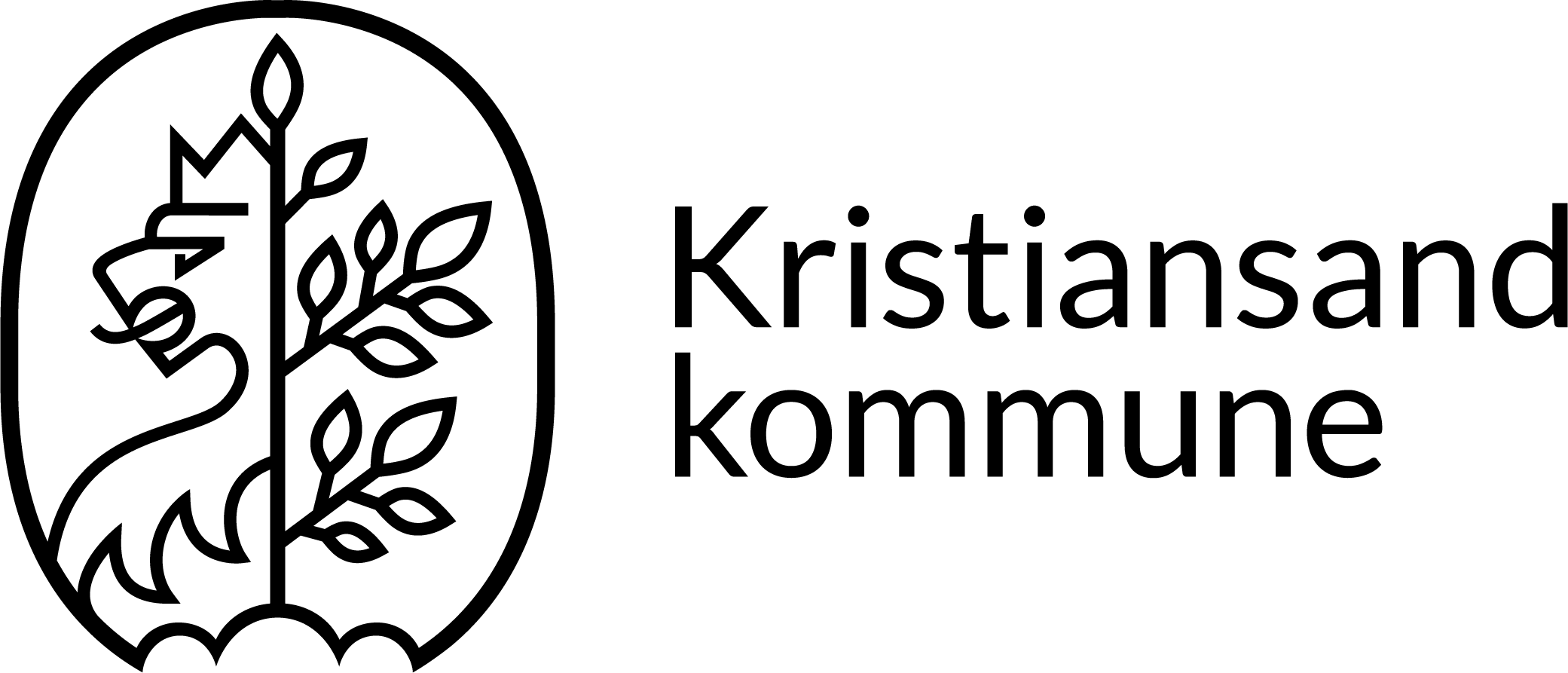 Det søkes midlertidig dispensasjon for:Det søkes midlertidig dispensasjon for:Det søkes midlertidig dispensasjon for:NavnFødselsdatoBarnehagens navnSett X for stilling det søkes dispensasjon forStyrer (% stilling)Pedagogisk leder (% stilling)Tidspunkt det søkes dispensasjon forFra og med: Til og med:Har den det søkes dispensasjon for tidligere vært innvilget midlertidig dispensasjon? Hvis ja, oppgi vedtaksdatoene:Hvis ja, oppgi vedtaksdatoene:Antall heltidsplasser i barnehagen.Over tre årUnder tre årAntall heltidsplasser i barnehagen.Barnehagens pedagogiske bemanningStillingsstørrelse/årsverk:Stillingsstørrelse/årsverk:Dato for når stillingen er ledigFra og med: Fra og med: Kommunen stiller vilkår om at den det søkes dispensasjon for mottar regelmessig veiledning fra barnehagelærer, jf. forskrift om pedagogisk bemanning og dispensasjon i barnehager.Kommunen stiller vilkår om at den det søkes dispensasjon for mottar regelmessig veiledning fra barnehagelærer, jf. forskrift om pedagogisk bemanning og dispensasjon i barnehager.VilkårPedagogisk leder med midlertidig dispensasjon fra utdanningskravet som har relevant treårig høyskoleutdanning To timer systematisk individuell veiledning av barnehagelærer i egen barnehage per måned.Pedagogisk leder med midlertidig dispensasjon fra utdanningskravet uten relevant treårig høyskoleutdanningTo timer systematisk individuell veiledning av barnehagelærer i egen barnehage per måned. Må ha erfaring fra arbeid med barn i barnehage.Om søkeprosessenOm søkeprosessenOm søkeprosessenUtlysning - vedlegg 1Utlysning - vedlegg 1Utlysning - vedlegg 1Stillingen skal ifølge barnehageloven lyses ut offentlig. Det vil si i riksdekkende medier som NAV eller andre nettsider som kan nås uavhengig av geografisk bosted. Lokalaviser kan komme i tillegg til kravet om offentlig utlysning.Utlysningsteksten skal følge søknaden. Stillingen skal ifølge barnehageloven lyses ut offentlig. Det vil si i riksdekkende medier som NAV eller andre nettsider som kan nås uavhengig av geografisk bosted. Lokalaviser kan komme i tillegg til kravet om offentlig utlysning.Utlysningsteksten skal følge søknaden. Stillingen skal ifølge barnehageloven lyses ut offentlig. Det vil si i riksdekkende medier som NAV eller andre nettsider som kan nås uavhengig av geografisk bosted. Lokalaviser kan komme i tillegg til kravet om offentlig utlysning.Utlysningsteksten skal følge søknaden. I hvilke medier er stillingen utlyst?Førstegangs utlysning:Evt. annengangs utlysning:Førstegangs utlysning:Evt. annengangs utlysning:Tidspunkt for utlysningSiste søknadsfristHvor mange barnehagelærere eller andre som kvalifiserer til stillingen, jf. § 24, § 25, § 27, § 28 har meldt seg til stillingen? Antall kvalifiserte søkereAntall kvalifiserte søkere til intervjuHvor mange barnehagelærere eller andre som kvalifiserer til stillingen, jf. § 24, § 25, § 27, § 28 har meldt seg til stillingen? Er det gjort andre tiltak for å rekruttere barnehagelærer? Beskriv disse.Utdanning og praksis - Vedlegg 2CV og dokumentasjon på utdanning og relevant praksis skal følge søknaden. Dersom den det søkes dispensasjon for har hatt dispensasjon forrige barnehageår er oppdatert CV tilstrekkelig.Styrers uttalelse - Vedlegg 3Styrer skal uttale seg om den det søkes dispensasjon for, slik at Oppvekst kan vurdere vedkommende sine reelle kvalifikasjoner på følgende områder:Lederegenskaper ift. øvrig personalSamarbeid med foreldreLedelse av arbeid med barnFaglig kompetanseGode språkkunnskaper i norsk, skriftlig og muntligKjennskap til barnehageloven med forskrifter, statlige og kommunale føringer